대한천식알레르기학회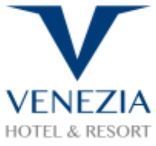 <여수베네치아호텔 숙박신청서>▶숙박자 정보▶객실요금 (1박 / VAT 포함) -객실내, 무선인터넷, 생수-2병, 커피/Tea Set은 무료 제공 됩니다.조식은 별도 입니다. (사전예약 22,000원 / 현장결제 27,500원)객실 비품 : 미니냉장고, 커피포트, 드라이기, 욕실 어메니티 4종 등 부대시설 안내 : 카페 / 편의점 / 키즈카페 / 당구장 / 오락실 / 
               실내골프장 / 탁구장 / 코인 노래방 / 코인 세탁실 / 피트니스 클럽 etc.▶결제정보(Booking Guaranteed) _ 객실 예약시, 보증용 카드 오픈 필수입니다.              (체크인시 지불수단 or 카드번호 변경 가능합니다.)객실 취소 및 No-Show일 경우 규정의 의해 상기 개런티 카드 결제됨을 동의합니다.* 신청자 서명란 :  (동의 서명 없을시 예약 제한 됩니다)No-Show 및 객실 취소시 요금 부과 규정 체크인 일자 기준, 2일전 예약객실요금의 30% 부과,  1일전 예약객실요금의 50% 부과당일 객실 취소 및 No-Show 는 예약객실요금의 100% 부과됩니다.예약센터Email) info@yeosuvenezia.comTel) 061-664-0001 성명(한글)소  속핸드폰이메일Check-In(15:00)2019년  11월     일Check-Out(11:00)2019년  11월     일객실타입객실타입구조객실료객실료객실수인원조식인원(별도요금)객실타입객실타입구조1일(금)2일(토)객실수인원조식인원(별도요금)스탠다드더블더블  100,000   150,000 스탠다드트윈싱글+싱글  110,000   160,000 스탠다드온돌더블침구+싱글침구  120,000   170,000 기타 요청사항기타 요청사항기타 요청사항카드종류카드 소유주명카드번호유효기간